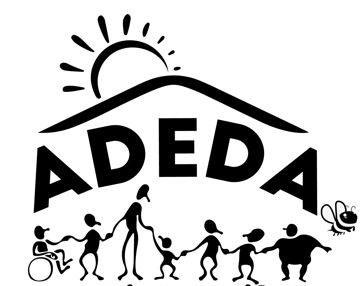 ENGAGEMENT PARENTALDANS LE CADRE DU RESPECT DES REGLES SANITAIRESA OBSERVER AVANT DE CONFIER LEUR ENFANT SUR LES SITES D’ACCUEILS DE LOISIRS OU SEJOUR DE VANCES ORGANISES PAR ADEDARespecter le protocole sanitaire mis en place dans le cadre de la prévention de la propagation du virus du COVID-19.Notamment la distance de 1 mètre minimum entre deux personnes ;Au strict respect des horaires et consignes données par l’organisateur représenté par les directeurs d’accueils de loisirs et séjours de vacances ;Ne pas donner de goûter ou d’effets personnels aux enfants en dehors de ceux recommandés dans le trousseau afin de respecter l’interdiction du prêt ou partage entre enfants ;Respecter les consignes d’interdiction d’entrer dans l’enceinte du site lors de l’accueil des enfants ;Porter un masque et se laver les mains lorsque cela s’avère nécessaire et à la demande de l’équipe d’animation ;Me conformer aux conditions d’organisation de la collecte des déchets afin de respecter les mesures sanitaires ;Respecter le protocole prévu par l’association ADEDA sur les consignes à respecter en cas de suspicion de contamination.Contrôler la température de l’enfant avant de l’emmener sur le lieu d’accueil.Faire respecter, par mon enfant, les consignes de prévention mis en place sur le lieu de l’accueil de loisir ou séjour de vacances ;A fournir des masques en quantité suffisante à mon enfant de plus de 11 ans.Ainsi en cas de suspicion de contamination en raison :D’un contact direct (partage le même lieu de vie, face à face à moins d’1 mètre pendant plus de 15 minutes sans moyens de protection) avec une personne contaminée :L’enfant ne pourra prendre part ou poursuivre les activités de l’accueil périscolaire, de loisirs ou séjour de vacances ;De la manifestation de symptômes de Covid-19 en dehors du lieu de l’accueil de loisirs ou séjour de vacances : dans ce cas également :L’enfant ne pourra être accueilli sur le lieu de l’accueil de loisirs ou séjour de vacances, il devra consulter son médecin traitant.Sa participation aux activités de l’accueil périscolaire, de loisir ou séjour de vacances ne sera possible qu’après avis médical justifié par un certificat médical ;De la manifestation de symptômes de Covid-19 sur le lieu de l’accueil de loisir ou séjour de vacances :Il sera alors isolé du groupe dans un lieu préalablement identifié,Le référent Covid devra en être informé,Un appel au 15 en cas de signes de gravité sera réalisé,En l’absence de signes de gravité le retour au domicile sera organisé en privilégiant un mode de transport individuel et en accord avec les responsables légaux.Un médecin traitant sera contacté sans délai afin d’évaluer le cas,Sa participation aux activités de l’accueil de loisirs ou séjour de vacances ne sera possible qu’après avis médical justifié par un certificat médicalFait à ……………………………….,  le	     , pour valoir et servir ce que de droit.Signature :Je soussigné(e)NOM :PRENOM :né (e) leEn qualité de :père mère tuteur légal Responsable légal de l’enfant :M’engage à :NOM :PRENOM :né (e) le